Все начинается с семьи23 сентября студенты ГБПОУ «Дубовский педагогический колледж». обучающиеся по специальности 40.02.01 Право и организация социального обеспечения под руководством преподавателей правовых дисциплин Фроловой Н.В., Шмаковой О.П., Матвеевой Е.А. приняли участие  в проведении мероприятия «Семья как фактор воспитания»  в рамках месячника «Все начинается с семьи», которое прошло в конференц-зале Центра Социальной защиты населения поДубовскому району.Мероприятие началось с выступления начальника отдела по работе с ветеранами, инвалидами и работе с семьей   Ольги Вячеславовны Ковалевой, которая рассказал о значении и важности семьи, семейных ценностей и семейного воспитания в жизни каждого человека. В ходе развернутой беседы со студентами были рассмотрены типы семейного воспитания, после чего обучающиеся определили типы взаимоотношений  в своих семьях. Затем вниманию участников мероприятия были представлены творческие работы  - коллажи на тему «Семейные традиции». После чего студентам было предложено рассказать о своих семейных традициях, что вызвало их активный интерес и живой диалог,  свидетельствующий об актуальности и необходимость проведения указанного мероприятия в студенческой среде.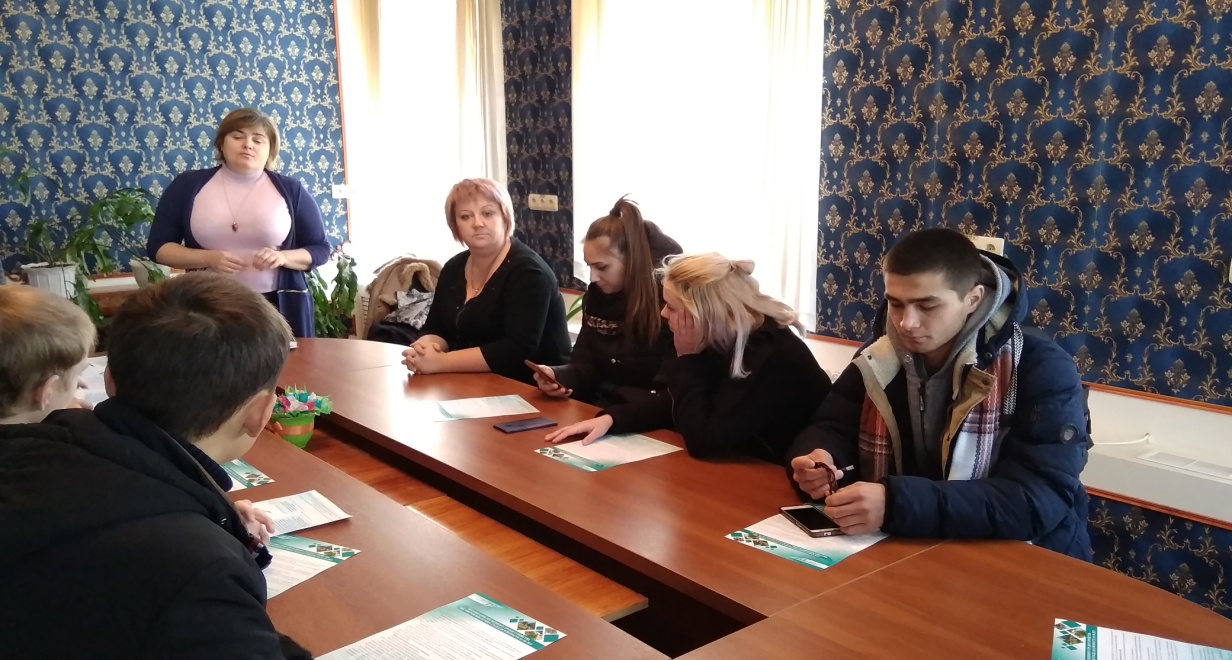 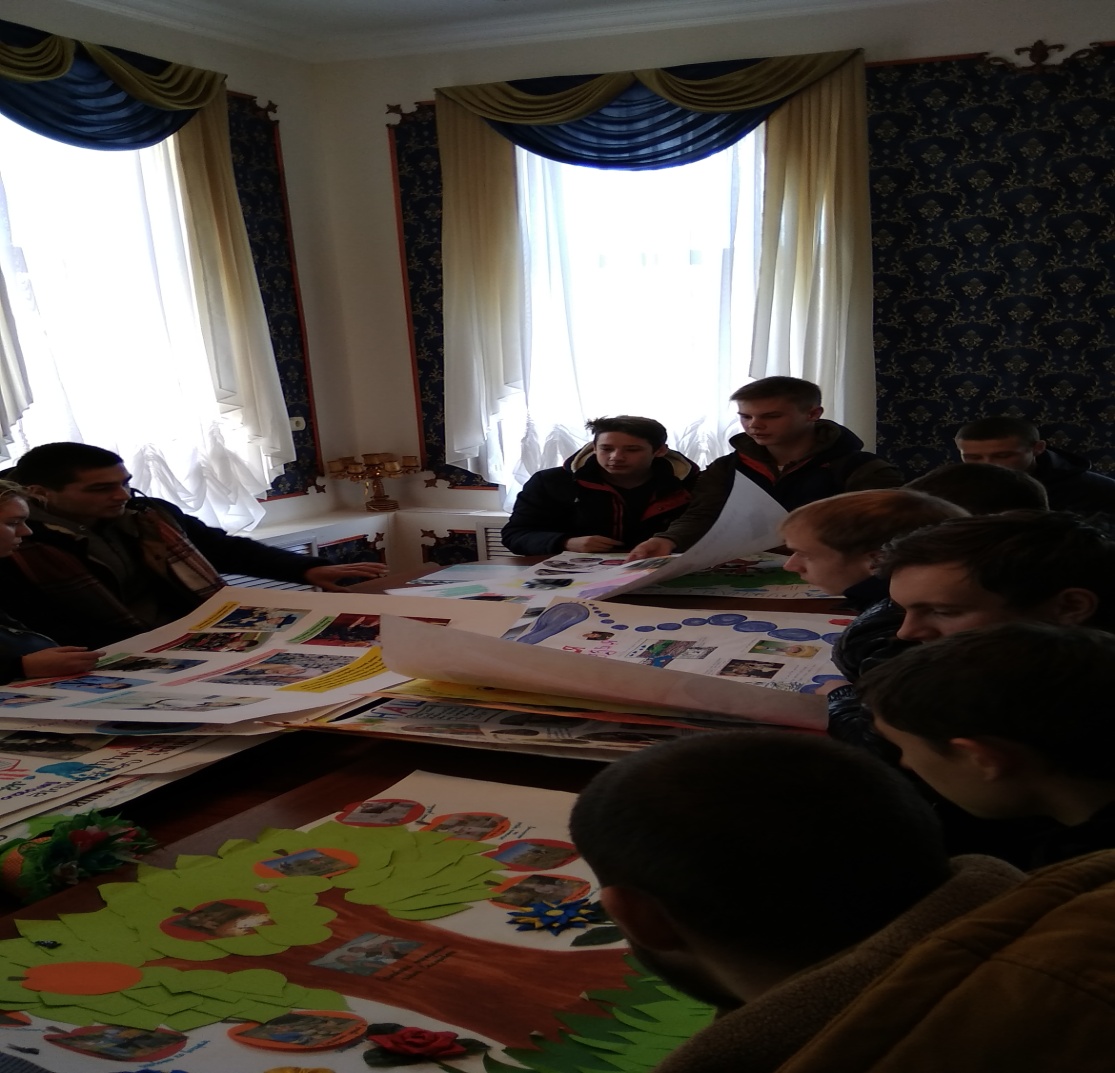 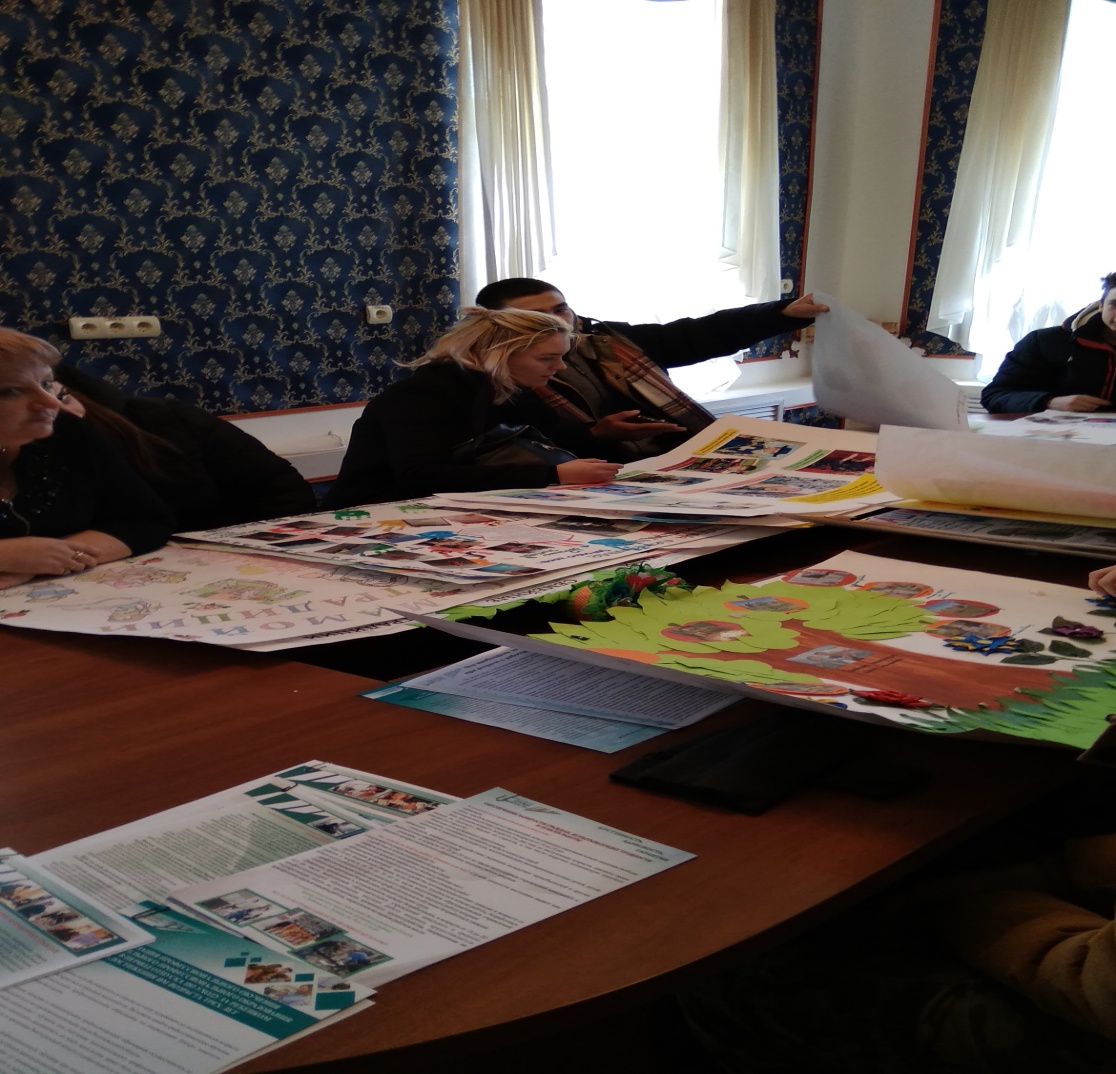 